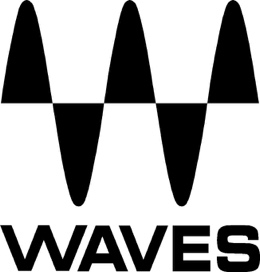 PRESS RELEASEContact: Clyne Media, Inc.Tel: (615) 662-1616FOR IMMEDIATE RELEASEWaves Audio Now Shipping Waves Stream Service for Remote Audio Collaboration, Offering Remote Music Collaboration in a Single ClickKnoxville, TN, March 26, 2024 — Waves Audio, the world’s leading developer of professional audio signal processing technologies and plugins, is now shipping Waves Stream, a remote audio collaboration service that allows music and audio creators to share audio directly from their DAW with their co-creators or clients, in real time, at industry-leading audio quality. Waves Stream offers ultra-low latency, secure link sharing, and unique features such as integrated mic control – all within a streamlined UI that makes remote audio sharing as easy as clicking the big “stream” button.Whether you want to share your latest production ideas with a co-writer, share a mix for instant real-time feedback, or receive audio for collaboration, you can now easily share your DAW audio with producers, musicians and mixers working remotely, as if you were in the same room. With Waves Stream, your sessions are conveniently accessible anytime, anywhere, enabling recipients to open them in any browser without requiring plugins on their desktop, laptop, tablet, or phone.The Waves Stream Send plugin includes a Mic talkback function which allows you to provide real-time commentary on a song or mix you’re sharing while playing it – similar to a studio’s talkback function. By simply sidechaining any channel that has a mic connected to Waves Stream, you can effortlessly share your thoughts with easy gain control. This is especially helpful when you’re seeking approval or final sign-off from the person you’re collaborating with. Waves Stream is private and Secure, ensuring that your audio will reach ONLY whomever you intended. First, every stream is a one-time, single-use link guaranteeing privacy and confidentiality. Second, if someone doesn’t click on a link within five minutes of you sending it, the stream will terminate. For added protection, you have the option to easily password-protect your links.With Waves Stream, you can start sharing pro-quality audio from your DAW audio within seconds, without disrupting your creative flow. Simply load the Waves Stream plugin onto your master bus or on a designated track, press the big play button, and share the link. Listening via the Waves Stream web player requires no license. The Waves Stream web player is readily available to anyone with a Waves Stream link. Furthermore, you can choose to listen either via a web player or a DAW. If you prefer to listen to incoming audio through your DAW, you simply use the “Receiver” plugin included in your Waves Stream license.Waves Stream is not just a collaboration tool — it’s also an easy way to check your own mixes outside of your usual environment. Hearing your mixes outside the studio offers a truer perspective of how it will sound in the “real world.” With Waves Stream it’s a no-brainer. Simply pull out your phone, scan the Waves Stream QR code, loop your audio – and listen through your AirPods, car speakers, or anywhere else.Waves Stream’s uncompromising audio quality is powered by the Waves Falcon codec, which is Waves Audio’s proprietary technology, meticulously created explicitly for this service to guarantee industry-leading audio quality with better dynamic detail.Waves Stream features:Collaborate remotely by sharing your DAW audio in real timeUser-friendly UI for easy one-click audio sharingListen anywhere via web player (desktop, laptop, tablet, phone)Also listen in your DAW: ‘Receiver’ plugin included in your license Mic talkback function: Communicate directly via Waves StreamCheck your own mixes away from your studio via easy QR codeLossless audio powered by proprietary Waves Falcon codecSecure & private: One-time links, optional password protectionUltra-low latency via peer-to-peer connectionAs an internet-based service that relies on a dynamic web infrastructure for real-time remote communication, Waves Stream is offered on a SaaS (software-as-a-subscription) model. Waves Stream is available to users either as a standalone monthly or annual subscription (separate from any other Waves subscription), or as part of the larger Waves Creative Access subscriptions (Waves Essential and Waves Ultimate). It is also available to Waves Mercury bundle owners with a current Waves Update Plan.To learn more about Waves Stream, click here.Videos:“New! Waves Stream – Remote Audio Collaboration Simplified”: https://www.youtube.com/watch?v=zVKDjRPbNbU“How to Check Your Mixes Anywhere – The Car Test Simpler!”: https://www.youtube.com/watch?v=zReT2UBmuVk“How to Share Your DAW Audio Remotely with Waves Stream – Tutorial”: https://www.youtube.com/watch?v=MCcKSr3Wy-4 …ends 698 wordsPhoto file 1: WavesStream.JPGPhoto caption 1: User interface for Waves Stream About Waves Audio Ltd.:Waves is the world’s leading developer of audio DSP solutions for music production, recording, mixing, mastering, sound design, post-production, live sound, broadcast, commercial and consumer electronics audio markets. Since its start in the early ‘90s, Waves has developed a comprehensive line of over 250 audio plugins and numerous hardware devices. For its accomplishments, Waves received a Technical GRAMMY® Award in 2011; an Engineering, Science & Technology Emmy® Award for its Waves Clarity Vx Pro plugin in 2023; and a 2024 NAMM Technical Excellence & Creativity Award for its Clarity Vx DeReverb Pro plugin. Additionally, its early flagship plugin, the Q10 equalizer, was selected as an inductee into the TECnology Hall of Fame.Increasingly leveraging pioneering techniques in artificial intelligence, neural networks and machine learning, as well as the company’s three decades of accumulated expertise in psychoacoustics, Waves technologies are being used to improve sound quality in a growing number of market sectors. Around the world, Waves’ award-winning plugins are utilized in the creation of hit records, major motion pictures, and top-selling video games. Additionally, Waves now offers hardware-plus-software solutions (including the revolutionary eMotion LV1 mixer) for professional audio markets. The company’s WavesLive division is a leader in the live sound sector, spearheading the development of solutions for all live platforms. Products from Waves Commercial Audio enable A/V system integrators and installers to deliver superior sound quality for corporate, commercial, government, educational, entertainment, sports and house-of-worship applications. Under its Maxx brand, Waves offers semiconductor and licensable algorithms for consumer electronics applications, used in laptops, smartphones, smart speakers, gaming headsets, TVs and more from industry leaders such as Dell, Google, Fitbit, Acer, Asus, Hisense and others.North America Offices:Waves, Inc., 2800 Merchants Drive, Knoxville, TN 37912; Tel: 865-909-9200, Fax: 865-909-9245, Email: info@waves.com,  Web: http://www.waves.com  Corporate Headquarters Israel:Waves Ltd., Azrieli Center, The Triangle Tower, 32nd Floor, Tel Aviv 67023, Israel; Tel: 972-3-608-4000, Fax: 972-3-608-4056, Email: info@waves.com, Web: http://www.waves.com  Waves Public Relations:Clyne Media, Inc., 169-B Belle Forest Circle, Nashville, TN 37221;Tel: 615-662-1616, Email: robert@clynemedia.com, Web: http://www.clynemedia.com  